SIX   in  the  bedThere were SIX in the bed   
And the little one said

Roll over . Roll over

So they all rolled over
And one fell out (5)

There were FIVE in the bed
And the little one said

Roll over . Roll over

So they all rolled over
And one fell out (4)

There were FOUR in the bed
And the little one said

Roll over . Roll over

So they all rolled over
And one fell out (3)

There were THREE in the bed
And the little one said

Roll over . Roll over

So they all rolled over
And one fell out (2)

There were TWO in the bed
And the little one said

Roll over . Roll over

So they all rolled over
And one fell out (1)

There were ONE in the bed
And the little one said

I'm comfy! . I'm comfy!

Heeeyyy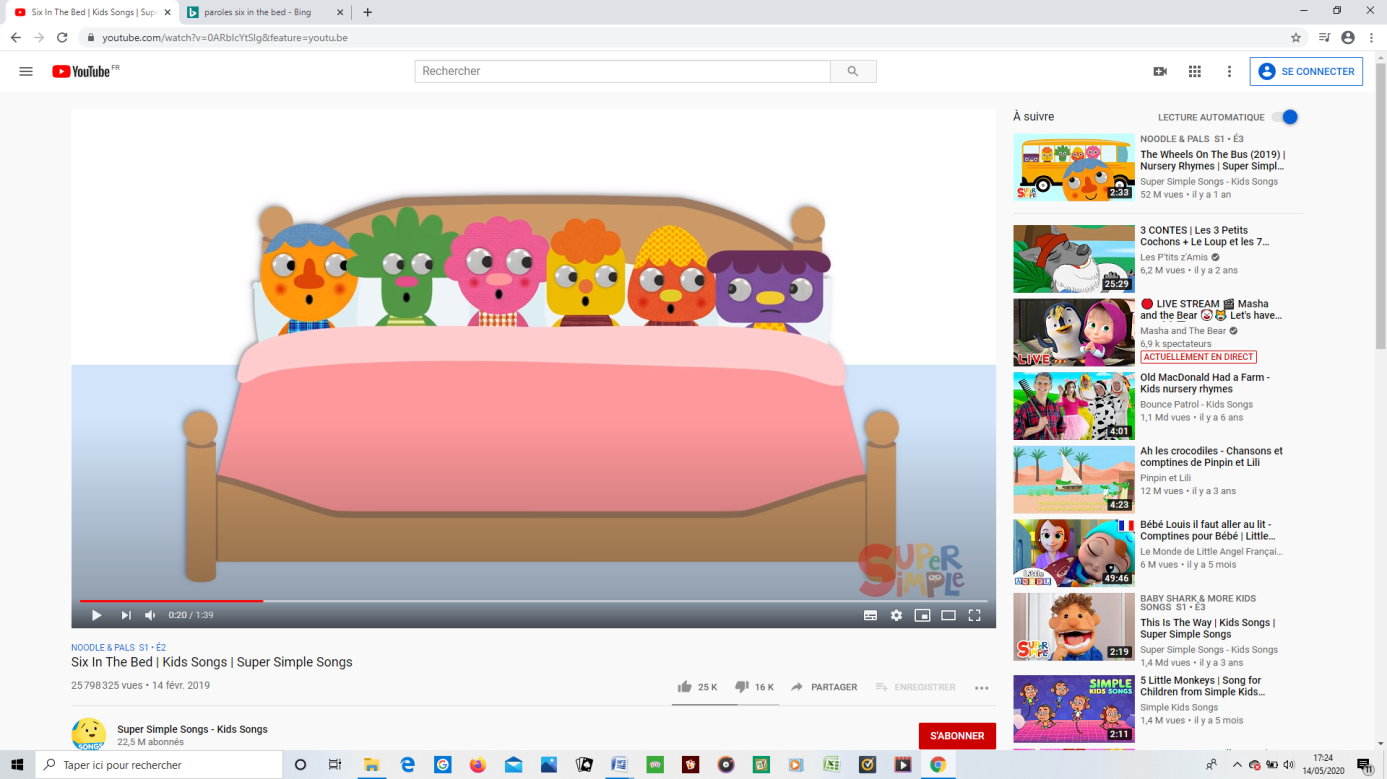 